Beautification Board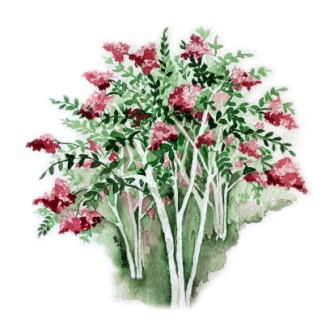 City of FlorenceP. O. Box 98Florence, AL  35631WILSON PARK BENCHESThe Florence Beautification Board has worked with the City to effect an upgrade of the landscaping in Wilson Park; including the removal of the old wooden benches to be replaced by metal ones.Benches “In Honor Of” or “In Memory Of” or “Donated By” may be purchased from the City.  The cost is $875.00 and includes the bench, an engraved plaque, and installation.  The benches are six feet long with an armrest in the center.  They are constructed of powder coated metal, green in color, and have a curved back.HOW TO PURCHASE:Check to:	City of Florence Beautification Board				Re:  Wilson Park BenchCost:			$875.00 per bench (tax deductible)Mail to:		The letterhead address above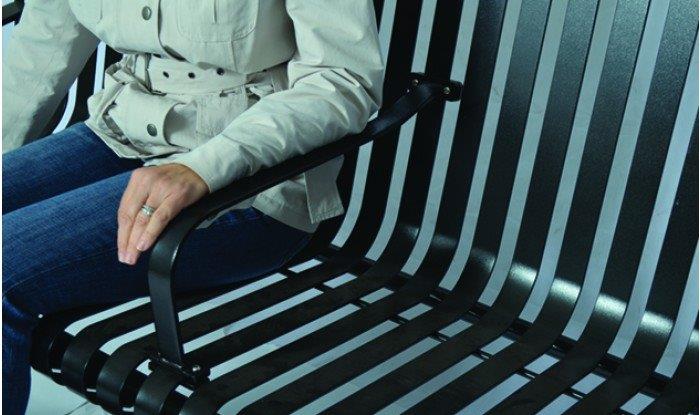 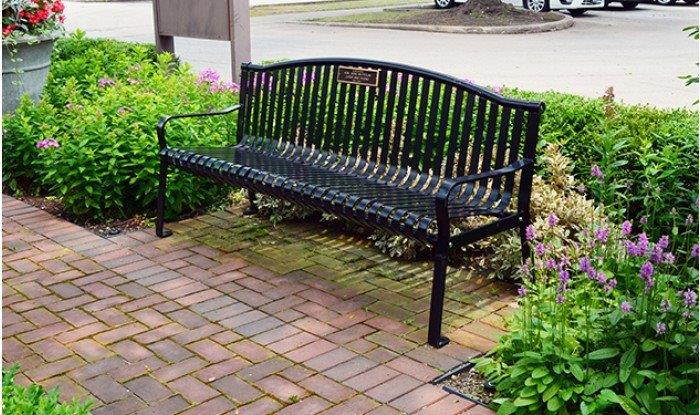 WORDING FOR THE PLAQUE (PLEASE PRINT):In Honor Of  *  In Memory Of  *  Donated ByPlaque is 10.5” W x 3” H – Four lines, 24 characters per line__________________________________________________________________________________________________________________________________________________________________________SUBMITTED BY:NAME/ORGANIZATION:  ______________________________________________________ADDRESS:  ____________________________________________________________________CITY, STATE, ZIP:  _____________________________________________________________TELEPHONE:  ___________________  E-MAIL:  _____________________________________